Karta pracy- „Zadowolona Ziemia” – proszę o pokolorowanie obrazka i wycięcie wzdłuż linii , następnie należy ułożyć powstałe puzzle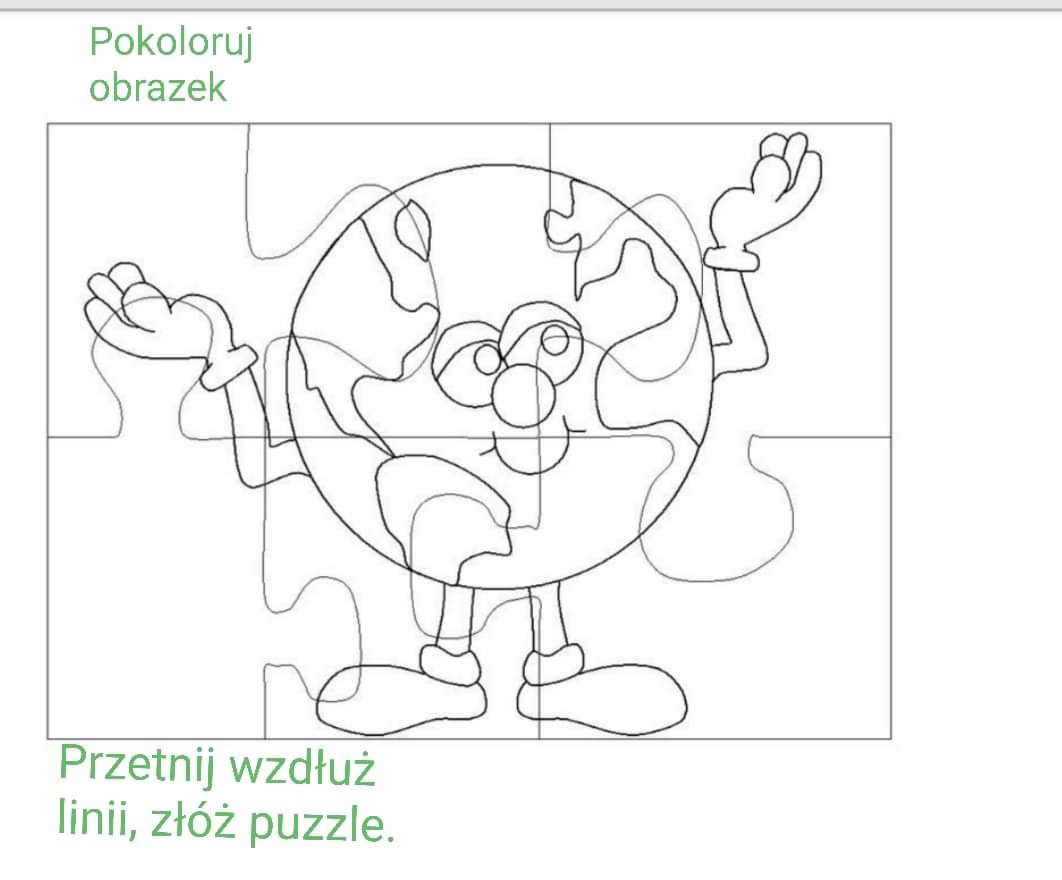 